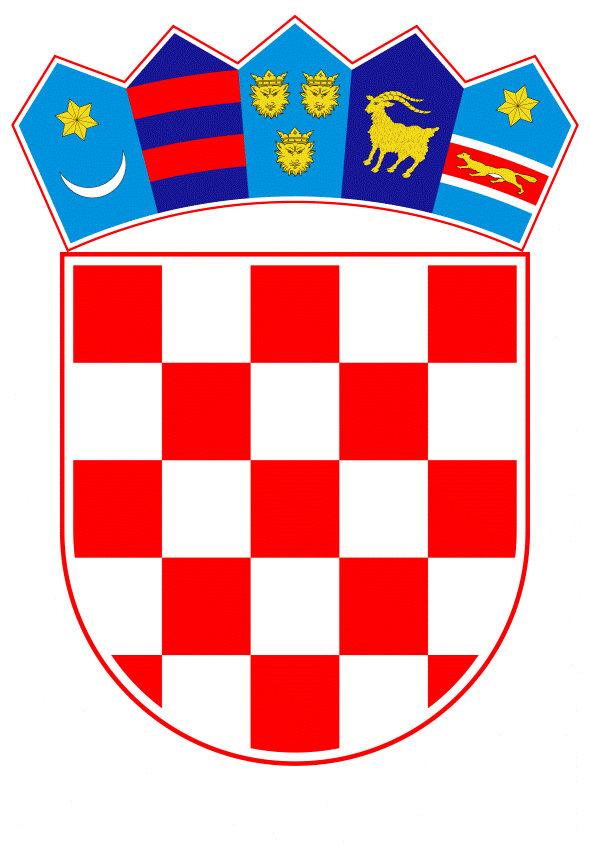 VLADA REPUBLIKE HRVATSKEZagreb, 11. ožujka 2021.______________________________________________________________________________________________________________________________________________________________________________________________________________________________											PRIJEDLOGKLASA:									 	URBROJ:	Zagreb,							PREDSJEDNIKU HRVATSKOGA SABORAPREDMET:	Zastupničko pitanje Mire Bulja, u vezi s izgradnjom spojne ceste između autoceste A1 i Grada Sinja - odgovor Vlade		Zastupnik u Hrvatskome saboru, Miro Bulj, postavio je, sukladno s člankom 140. Poslovnika Hrvatskoga sabora („Narodne novine“, br. 81/13., 113/16., 69/17., 29/18., 53/20., 119/20. - Odluka Ustavnog suda Republike Hrvatske i 123/20.), zastupničko pitanje u vezi s izgradnjom spojne ceste između autoceste A1 i Grada Sinja.Na navedeno zastupničko pitanje Vlada Republike Hrvatske daje sljedeći odgovor:Društvo Hrvatske ceste d.o.o. vodi projekt izgradnje Obilaznice Dicma, koji uključuje 8,2 kilometra nove ceste. U sklopu projektne pripreme izrađeno je idejno rješenje ove ceste te je izrađena i radna varijanta Studije o utjecaju na okoliš. Međutim, zbog neusklađenosti projekta i prostorno planske dokumentacije nije moguće pokrenuti postupak procjene utjecaja na okoliš niti je moguće ishoditi rješenje o procjeni utjecaja na okoliš koje je uvjet za ishođenje lokacijske dozvole. Podloge za izmjenu prostorno planske dokumentacije upućene su Splitsko-dalmatinskoj županiji i Općini Dicmo, kako bi se provelo neophodno usklađenje. Eventualno potrebna dodatna objašnjenja u vezi s pitanjem zastupnika dat će ministar mora, prometa i infrastrukture Oleg Butković.PREDSJEDNIKmr. sc. Andrej PlenkovićPredlagatelj:Ministarstvo mora, prometa i infrastrukturePredmet:Verifikacija odgovora na zastupničko pitanje Mire Bulja, u vezi s izgradnjom spojne ceste između autoceste A1 i Grada Sinja